Annexure - XIII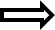 LLTOI120                                                 